 Администрация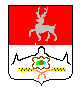 Большемурашкинского муниципального районаНижегородской областиПОСТАНОВЛЕНИЕ24.01.2012г.                                                                     №  27О нормативе стоимости 1 кв.м.общей площади жилья на территорииБольшемурашкинского районана I квартал 2012 года         В связи с участием района в программах областного и федерального значения по улучшению жилищных условий граждан и предоставления за счет средств федерального и областного бюджетов  субсидий на приобретение (строительство) жилья, для определения требуемого размера субсидий, выделенных за счет средств федерального и областного бюджетов, по ФЦП «Жилище» для молодых семей и специалистов и молодых семей сельской местности, администрация Большемурашкинского муниципального района п о с т а н о в л я е т:     1. Установить норматив стоимости 1 кв.м. общей площади жилья  на территории Большемурашкинского муниципального района  на 1 квартал  2012 год –  32076 рублей.Глава администрации района                                                   В.В.Кокурин